Итоги онлайн-опроса гражданпо оценке работы Тверьстата по противодействию коррупциив 2015 годуОнлайн-опрос по оценке работы Тверьстата по противодействию коррупции в 2015 году проводился на сайте Территориального органа Федеральной службы государственной статистики по Тверской области с 01 мая 2015 года по 31 декабря 2015 года.Число проголосовавших составило 10 человек. Работа Тверьстата по противодействию коррупции, согласно результатам опроса, находится на высоком уровне.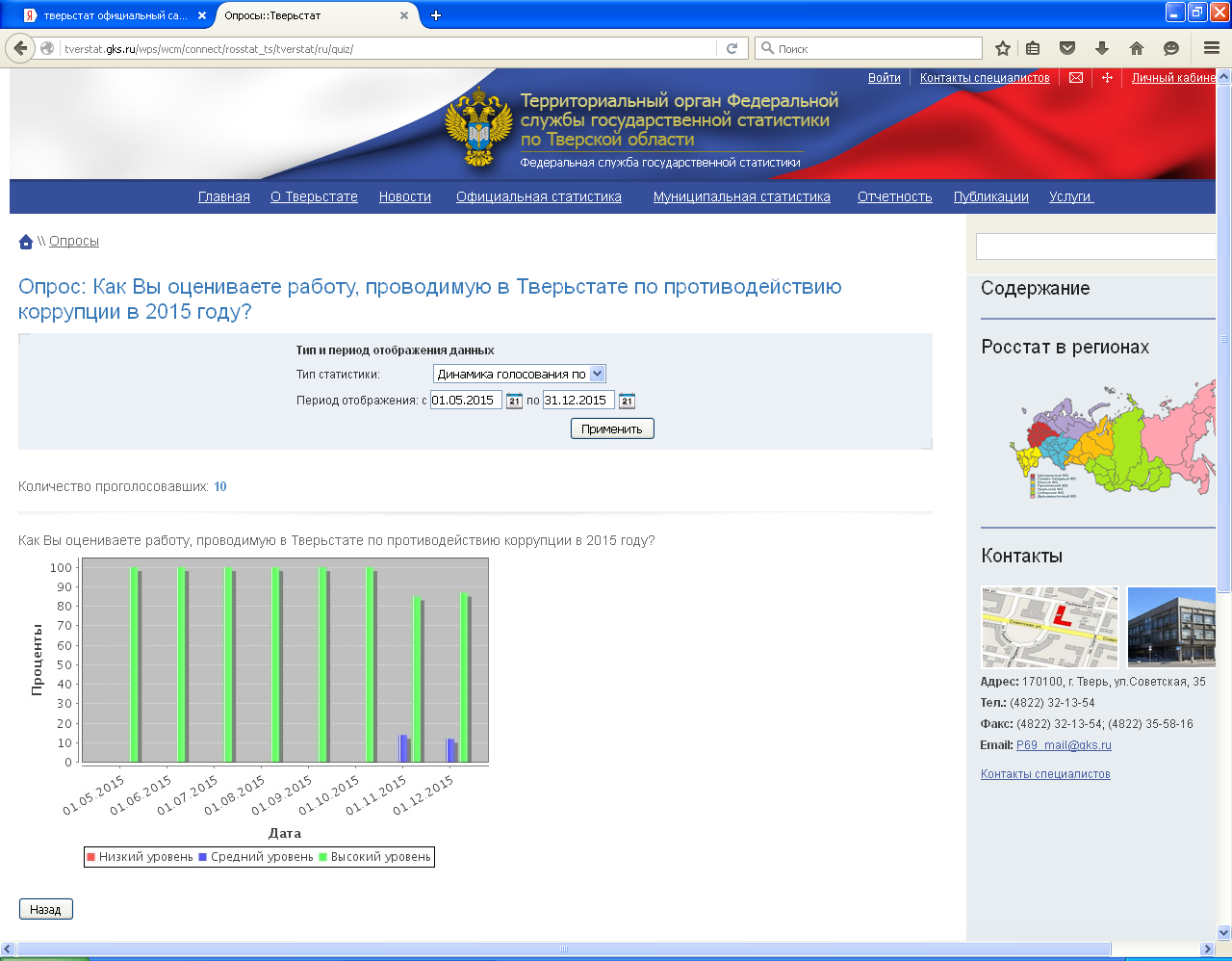 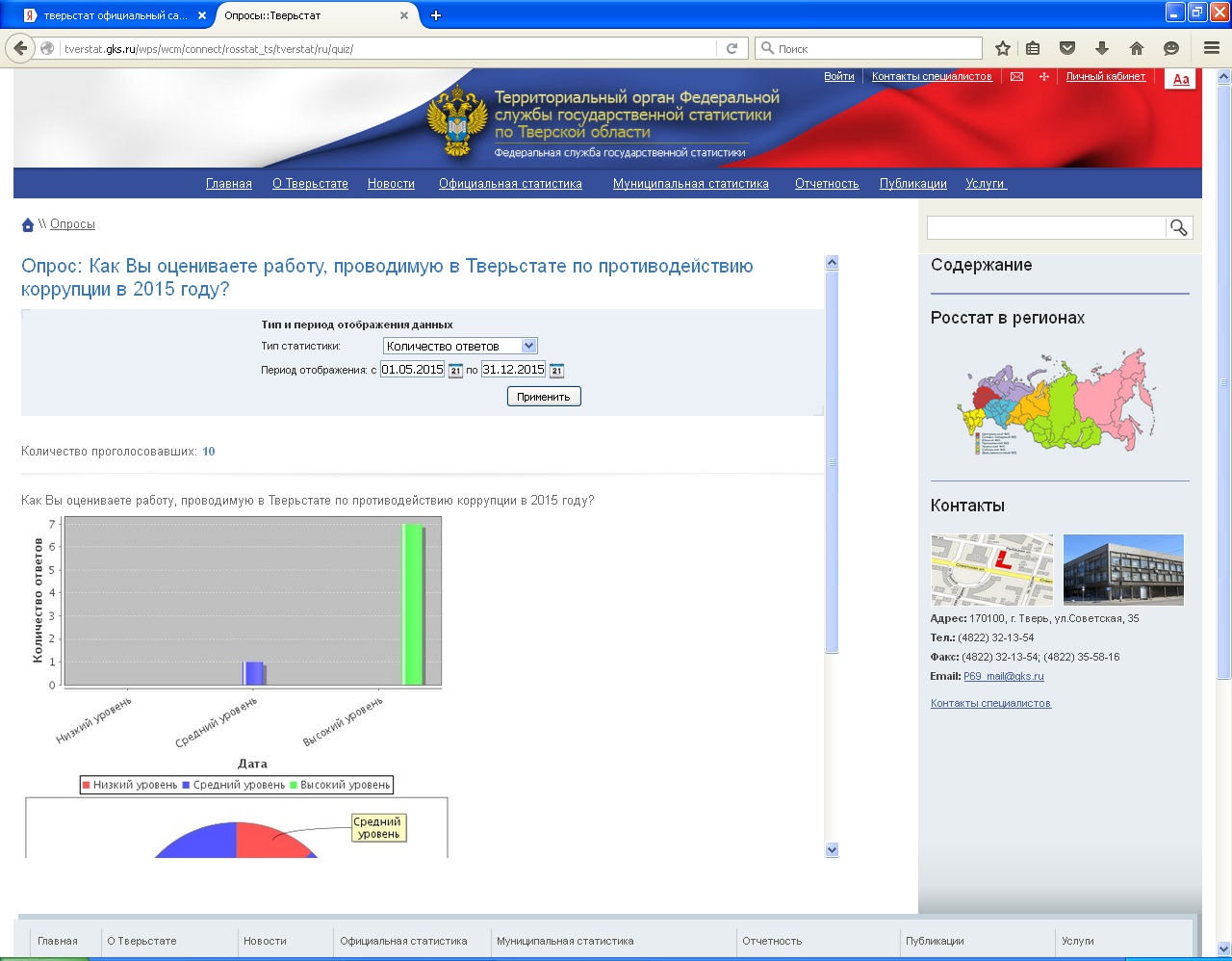 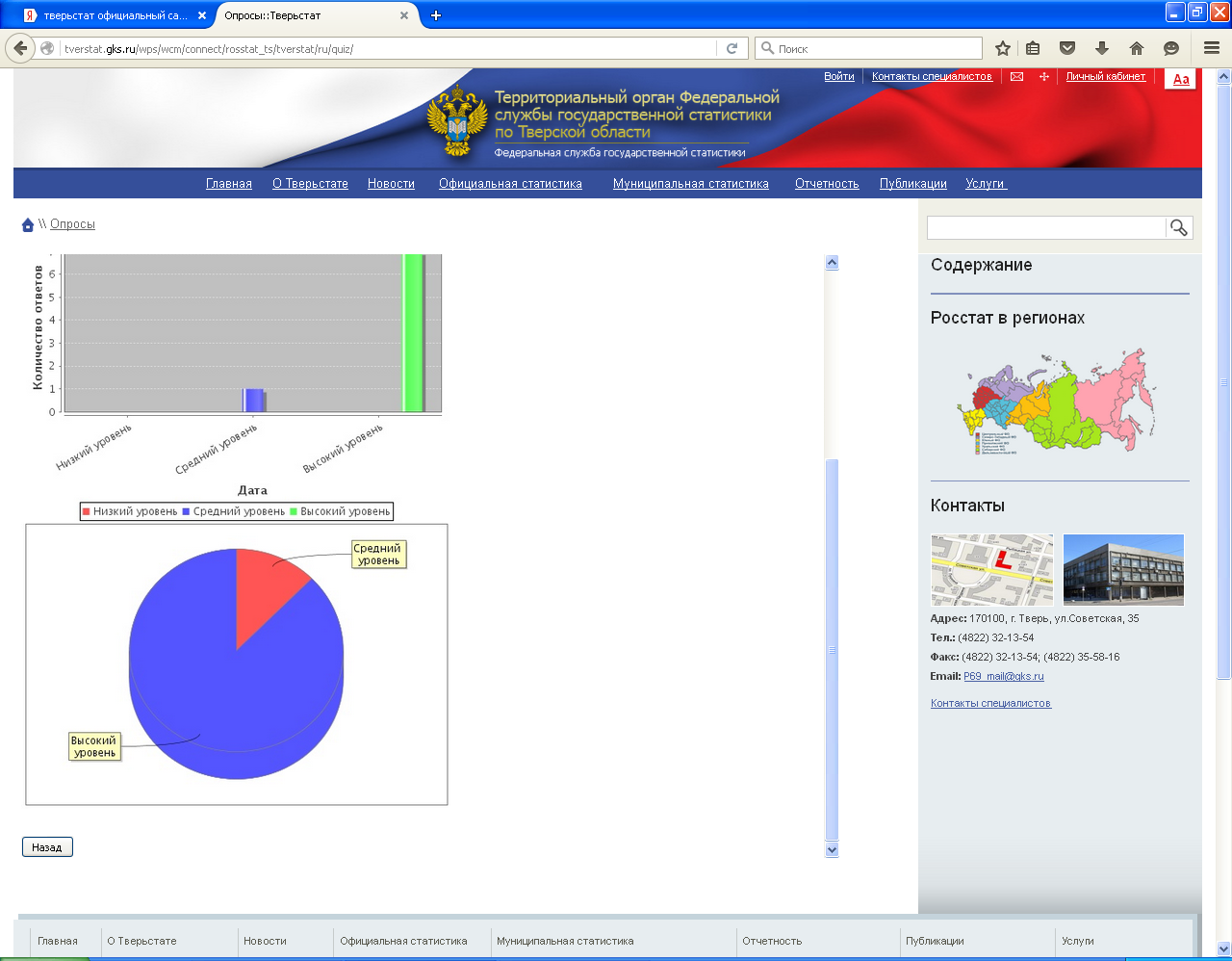 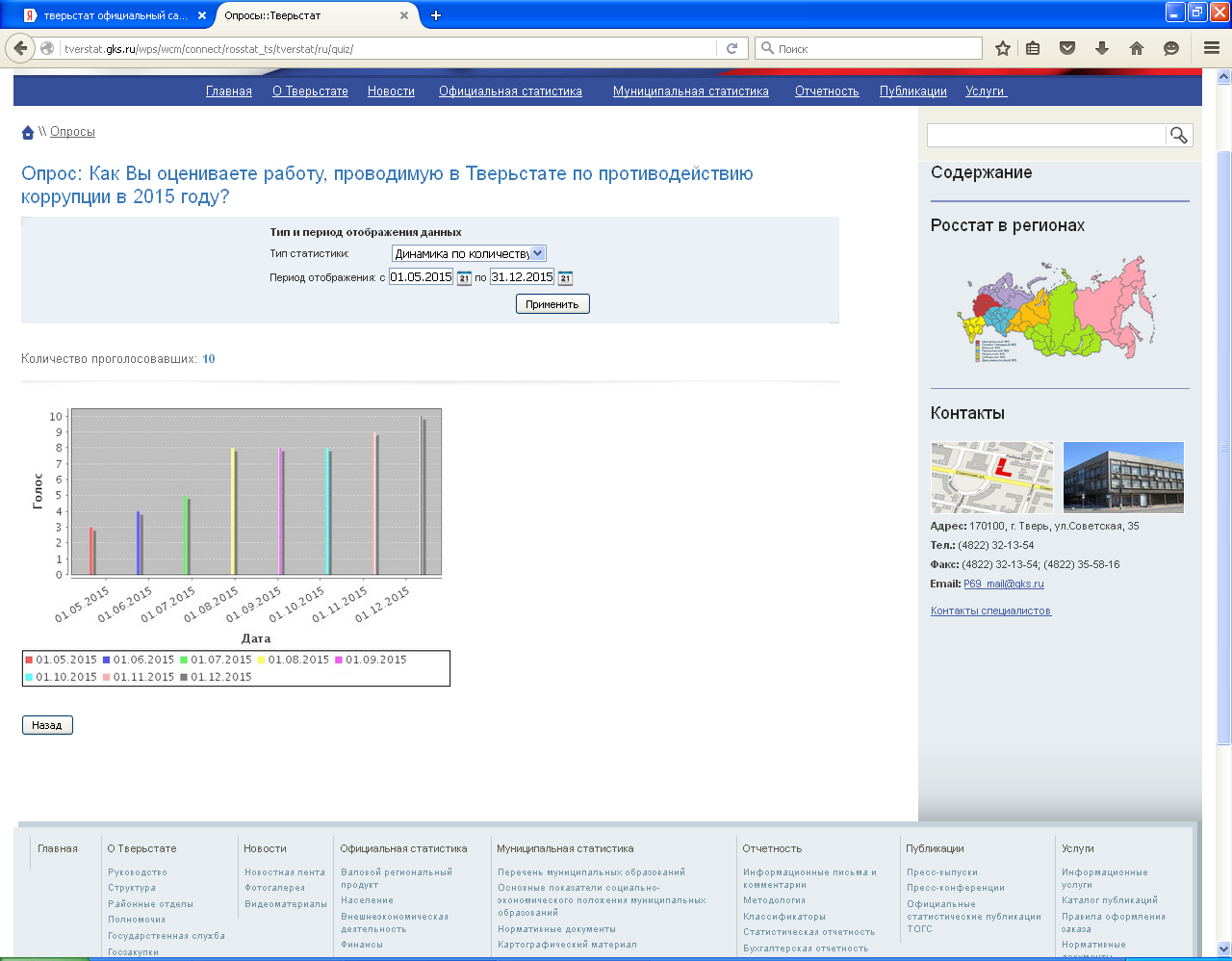 